แบบฝึกหัดหน่วยที่ ๒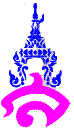 เรื่อง การเขียนย่อหน้าชื่อ....................................................................................................... ชั้น......................... เลขที่.....................คำชี้แจง : ให้นักเรียนตอบคำถามหรือเติมช่องว่างด้วยคำหรือข้อความสั้น ๆ๑. ย่อหน้าประกอบด้วยองค์ประกอบอะไรบ้าง………………………………………………………………………………………………………………………………………………………………………………………………………………………………………………………………………………………………………………………………………………………………………………………………………………………………………………………………………………๒. หน้าที่หลักของประโยคประกอบคืออะไร………………………………………………………………………………………………………………………………………………………………………………………………………………………………………………………………………………………………………………………………………………………………………………………………………………………………………………………………………………๓. ย่อหน้าประเภทใดนิยมใช้กันมากที่สุด……………………………………………………………………………………………………………………………………………………………………………………………………………………………………………………………………………………………………………………๔.ประเภทของ ย่อหน้ามีโครงสร้างคล้ายสัญลักษณ์ใดบ้าง……………………………………………………………………………………………………………………………………………………………………………………………………………………………………………………………………………………………………………………………………………………………………………………………………………………………………………………………………………………………………………………………………………………………………………………………………………………………………………………………………………………………………………………………………………………………………………………………………๕. จงแยกประโยคใจความสำคัญ ประโยคประกอบและประโยคประกอบย่อย จากข้อความต่อไปนี้  โดยกำหนดให้	ประโยคใจความสำคัญ	ประโยคประกอบ	    ประโยคประกอบย่อย 	“กรุงเทพมหานครจะต้องเป็นเมืองเสื่อมโทรมอยู่ตลอดไป ทั้งนี้เพราะไม่มีการจำกัดสถานะของพลเมืองที่อพยพเข้าอยู่อาศัย ใครจะเข้ามาเป็นขอทานก็ได้ หรือจะเข้ามาเป็นโจรผู้ร้ายก็ได้ ไม่มีการควบคุมมาตรฐานการตัดตรอกซอย ใครมีที่ดินจะสร้างตรอกซอยให้แคบขนาดไม้กระดานแผ่นเดียวทอดไปหรือคดเคี้ยวยิ่งกว่างูเลื้อยก็ทำได้  การทำความสกปรกโดยทิ้งขยะมูลฝอยหรือสิ่งปฏิกูลใด ๆ ก็ไม่มีโทษอย่างจริงจัง”๖. ประโยคใจความสำคัญอยู่ตอนใดของย่อหน้า โดยขีดเส้นใต้ หรือเน้นข้อความดังกล่าว	“ข้อที่สุนทรภู่เป็นคนใจเร็วและแต่งกลอนแทบจะไหลพุ่งออกไปราวกับน้ำพุนั้น ทำให้กลอนแกมีตำหนิบ่อย ๆ ถ้าแกแต่งช้าหน่อย ตำหนิเหล่านั้นคงจะไม่มี หรือถ้ามีก็มีเพราะไม่ถือว่าเป็นตำหนิในสมัยนั้น แต่ในสมัยนี้ ถ้าใครทำเช่นนั้นก็จะถูกตำหนิ อนึ่ง ความไพเราะแห่งกลอนของสุนทรภู่ทำให้เราเพลินจนมีตำหนิเราก็ไม่สังเกต ต่อเมื่ออ่านช้าหรือเมื่อใครชี้ให้ดูเราจึงจะเห็นตำหนินั้น ๆ”๗. ลักษณะสำคัญของย่อหน้า ได้แก่อะไรบ้าง………………………………………………………………………………………………………………………………………………………………………………………………………………………………………………………………………………………………………………………………………………………………………………………………………………………………………………………………………………๘. ข้อความใดทำให้ย่อหน้าขาดเอกภาพ โดยขีดเส้นใต้ หรือเน้นข้อความดังกล่าว	“เครื่องแต่งกายเป็นเพียงส่วนประกอบสำหรับเสริมบุคลิกลักษณะเท่านั้น หาใช่องค์แห่งบุคลิกลักษณะอันแท้จริงไม่ ลาถึงแม้จะสวมหนังราชสีห์ก็ยังคงเป็นลาอยู่เช่นเดิม เราต้องเตรียมระวังไว้ในเมื่อคนอื่นเขาจะดูลักษณะของเราตามเสื้อผ้าที่เราแต่ง แต่เราไม่ควรดูลักษณะคนอื่นโดยวิธีเดียวกันเป็นอันขาด การแต่งกายของมนุษย์มีวิวัฒนาการมาโดยลำดับ เริ่มตั้งแต่ใช้ใบไม้ ใบหญ้ามาถึงใช้ใยสารสังเคราะห์ทางเคมี”๙. ข้อความต่อไปนี้ใช้การสร้างสารัตถภาพโดยวิธีใด	“ใครบ้างไม่เคยได้ทุกข์เพราะหญิง เหตุที่ว่าหญิงนั้น ผู้ใดจะบังคับให้อยู่ในถ้อยคำก็บังคับไม่ได้ แม้จะบังคับด้วยให้ของที่ชอบหรือบังคับด้วยความกรุณา หรือบังคับด้วยปฏิบัติดีต่อ หรือบังคับด้วยรับทำการให้อย่างดีที่สุด หรือบังคับด้วยนิติธรรม หรือบังคับด้วยการลงโทษ ก็บังคับไม่ได้ทั้งนั้น เพราะหญิงไม่รู้จักผิดและชอบ”…………………………………………………………………………………………………………………………………………………………๑๐. ข้อความต่อไปนี้ใช้วิธีขยายย่อหน้าลักษณะใด	๑) “การศึกษาแห่งชาติในระหว่างรอบปีนี้ มีบางอย่างที่เกี่ยวเนื่องที่ได้จัดไปให้เพื่อดำเนินทันสมัย เช่น ได้ตั้งสภานิติศึกษา โดยยกโรงเรียนกฎหมายเดิมและระเบียบการสอบไล่วิชากฎหมายชั้นเนติบัณฑิตมารวมไว้เป็นระเบียบ กับได้ประกาศเพิ่มหน้าที่ให้กรรมการหอพระสมุดสำหรับพระนคร เป็นผู้อำนวยการจัดการตรวจรักษาของโบราณในพระราชอาณาเขตอีกอย่างหนึ่ง ซึ่งเวลานี้ก็ได้จัดไปบ้างแล้ว เช่น ได้ลงมือตรวจค้นและจัดตั้งพิพิธภัณฑสถานที่ลพบุรี ที่วัดพระศรีสรรเพชญ์ในพระนครศรีอยุธยา และรวบรวมแปลศิลาจารึกครั้งกรุงสุโขทัย  เป็นต้น”…………………………………………………………………………………………………………………………………………………………	๒) “นักเรียน คือ ผู้ที่อยู่ในวัยเรียนตั้งแต่อายุ ๓ ขวบ จนถึง ๑๗ ปี ก่อนที่จะถึงภาวะนักศึกษาในมหาวิทยาลัย”…………………………………………………………………………………………………………………………………………………………